Aplikasyon pou demand-response 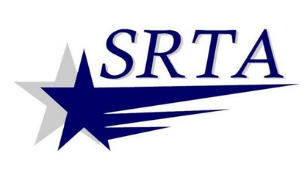 Chè Otorite Transpò Rejyonal Sidès (SRTA) Demand-Reponse Aplikan,Moun ki gen andikap yo ka elijib pou sèvi ak otobis SRTA pou demand-response si yo satisfè kritè sa yo:Si andikap moun nan anpeche l ale ak soti nan yon estasyon otobis ki gen wout fiks nan orijin oswa destinasyon li.Si andikap moun nan anpeche l monte, monte oswa debake nan yon otobis ki gen wout fiks nan estasyon/estasyon an, menm avèk asistans yon asansè.Si andikap moun nan anpeche yo rekonèt yon wout fiks otobis pou pran oswa depoze yon fwa yo sou veyikil la.Si andikap moun nan anpeche yo fè transfè oswa koneksyon, si genyen, sou wout fiks yo vle vwayaj la.Baryè achitekti oswa anviwònman ki pa anba kontwòl SRTA (egzanp, distans, tèren, mank koupe twotwa, move tan) poukont yo pa fòme yon baz pou kalifikasyon. Entèaksyon baryè sa yo ak andikap espesifik yon moun ka fòme yon baz pou kalifikasyon si efè a se anpeche moun nan vwayaje nan yon kote pou monte oswa soti nan yon kote pou debake.SRTA pral fè yon detèminasyon sou kalifikasyon w nan 21 jou apre li resevwa aplikasyon w ranpli a. SRTA ap fè w konnen alekri desizyon w genyen konsènan kalifikasyon w pou sèvis demand-response (ADA paratransit). Si yo detèmine ke ou kapab itilize sistèm wout fiks la epi ou pa kalifye pou sèvis demand-response, SRTA pral eksplike rezon ki fè detèminasyon sa a. W ap gen yon opòtinite pou fè apèl kont desizyon sa a. Pwosesis apèl la pral dekri an detay nan lèt refi a.Si yo apwouve aplikasyon w lan, w ap resevwa enfòmasyon sou fason pou w itilize sèvis ki apwopriye a. Si SRTA konsidere w kòm "enfim pou yon ti tan", y ap akòde w tanporè kalifikasyon, ki ka renouvle (si sa nesesè, depann sou sitiyasyon medikal ou). Biwo nou an ka re-evalye kalifikasyon w detanzantan.Evalye elijiblite w pou sèvis yoSi w ap aplike pou ADA Paratransit, tanpri ranpli Aplikasyon ADA Paratransit ki tache. Pou ou ka kalifye pou sèvis sa a, orijin ou ak destinasyon ou dwe nan yon distans ¾ mil de koridò wout fiks nou an epi lè vwayaj ou a dwe nan èdtan wout otobis SRTA ki pi pre a. Si w pa abite nan yon reyon ¾ mil, ou gendwa anmezi pou w bay yon vwayaj ak SRTA si gen espas ki disponib nan sèvis la lè w fè demann lan. Vwayaj andeyò yon reyon ¾ mil ak/oswa èdtan operasyon pou wout fiks ki pi pre a se pa vwayaj ADA epi yo pa garanti. SRTA fè efò pou akomode tout demann vwayaj ki pa ADA pou kliyan ki sètifye ADA, toutotan li pa kreye yon kontrent kapasite pou sèvis ADA a.Tanpri ranpli aplikasyon w lan osi byen ke posib. Repons ou yo ede nou detèmine limit espesifik ou genyen nan itilize sèvis nou an. Li posib nou pral planifye yon apèl oswa yon reyinyon an pèsòn, si nou gen kesyon lè nou revize aplikasyon w lan. Si gen yon bezwen pou yon reyinyon an pèsòn, SRTA ap ofri transpò gratis pou ale ak pou soti nan biwo nou yo pou aplikan an ak nenpòt moun k ap bay swen oswa asistan swen pèsonèl ki bezwen ale.Yon pwofesyonèl medikal ki gen lisans (pa yon fanmi oswa yon zanmi) ki wè w sou yon baz pwofesyonèl dwe ranpli pati Verifikasyon Medikal Pwofesyonèl nan aplikasyon w lan. Moun sa a ka yon enfimyè ki anrejistre, yon travayè sosyal, yon doktè, yon terapis fizik, yon sikològ, yon terapis okipasyonèl, yon kiropratisyen, yon patolojis lapawòl, yon asistan doktè, yon enfimyè pratikan oswa yon konseye sante mantal ki anplwaye nan yon etablisman medikal. Kontakte biwo nou an si w bezwen èd pou ranpli aplikasyon w lan. Yo pral retounen aplikasyon ki pa konplè epi yo p ap konsidere yo jiskaske yo resevwa tout enfòmasyon yo (ki gen ladan Verifikasyon Medikal Pwofesyonèl la).Tout aplikasyon ak verifikasyon yo pral kenbe sevè konfidansyèl epi yo pa pral lage. SRTA rezève dwa pou verifye enfòmasyon yo rapòte sou aplikasyon an lè li kontakte moun ki endike sou fòm lan. Tanpri retounen aplikasyon w ranpli a bay:Southeastern Regional Transit Authority
700 Pleasant Street, Suite 530
New Bedford, MA 02740Si w gen kesyon, ou ka kontakte SRTA nan (508) 999-5211 oswa info@srtabus.com. Plis enfòmasyon tou sou sitwèb SRTA, www.srtabus.com.Tout enfòmasyon ki gen rapò ak pwogram paratransit SRTA ADA disponib (si demann) nan lòt fòma, odyo, bray, ak fòma gwo lèt. Tanpri kontakte SRTA lè l sèvi avèk enfòmasyon ki anwo yo si w gen kesyon sou aksè nan enfòmasyon sa a nan yon lòt fòma.Aplikasyon SRTA ADA ParatransitEnfòmasyon sou EnfimiteYo pral itilize aplikasyon sa a sèlman pou detèmine si elijiblite pou sèvis paratransit ADA SRTA a. Transpò sou sèvis sa a se prensipalman twotwa a twotwa; sepandan, si sa nesesè, yo ka fè aranjman pou sèvis pòt an pòt. Tanpri ranpli aplikasyon sa a pi byen ou kapab. Sèvis paratransit ADA SRTA a se pou moun ki gen andikap ki vwayaje nan yon distans ¾ mil de koridò wout fiks nou an epi ki pa kapab navige oswa jwenn aksè nan sèvis wout fiks nou an akòz andikap yo. Yo ofri paratransit ADA soti nan orijin ou rive nan destinasyon w epi li disponib sèlman lè otobis regilye nou yo ap fonksyone. Lefèt ke aksè nan yon wout fiks se difisil oswa enkonvenyan, oswa otobis ki gen wout fiks pa vwayaje tou pre orijin ou oswa destinasyon ou pa ase rezon pou kalifikasyon. ADA paratransit disponib sou yon baz 'pwochen' epi li koute doub pri tikè debaz pou granmoun nan otobis SRTA ak wout fiks.Tout kesyon yo dwe reponn pou aplikasyon an ka konsidere kòm konplè. Tanpri enprime oswa tape.Siyati:  		Premye Non: 	    MI:  		___Adrès Ri:  	                 Apt.: 	Adrès lakay: (si diferan)  	Vil oswa vil:  	   Kòd postal:  	Telefòn lakay:  ____________________  Telefòn Selilè: _____________________Dat nesans:  	Tanpri ban nou non ak nimewo telefòn yon moun nou ka rele nan yon ijans.Non:  	               Relasyon pou ou:  	  Telefòn lakay:  	  Telefòn Selilè:  ________________________________Si se yon lòt moun ki ranpli aplikasyon sa a ke moun ki mande sètifikasyon an, tanpri ranpli sa ki annapre yo.Non: _________________________________________________ Relasyon ak aplikan an: ________________________________Telefòn lakay: _______________________________ Telefòn Pòtab: __________________________________________________Siyati: ________________________________________	Dat: _________________________Li deklarasyon sa yo epi sèke youn ki pi byen dekri kapasite w pou w itilize sèvis otobis SRTA ak wout fiks poukont ou. (sèk youn sèlman).Mwen pa panse mwen ka janm monte otobis la poukont mwenMwen vrèman pa sèten si mwen ka monte otobis laMwen ka monte pafwa, si kondisyon yo bonMwen itilize otobis la souvanEnfòmasyon sou Ekipman Andikap ak Mobilite wTanpri chwazi ki kalite oswa ki kalite andikap anpeche w itilize otobis ki gen wout fiks: (tcheke tout sa ki aplike)   Andikap fizik _____	Defisyans mantal _____		Defisyans vizyèl _____Avèg _____		Andikap entelektyèl _____		Lòt _____ Dekri andikap ou a epi eksplike an detay kijan li anpeche w itilize otobis SRTA ak wout fiks yo yon ti tan oswa tout tan. ___________________________________________________________________________________________________________________________________________________________________________________________________________________________________________________________________________________________________________________________________________________Èske kondisyon sa a pèmanan? 	          oswa tanporè_      ___? Si tanporè, konbyen tan ou espere kondisyon ou dire?								__	____________________________________________Èske gen lòt aspè nan andikap ou nou bezwen konnen sou?____________________________________________________________________________________________________________________________________________________________________________________________________________________________________________________________           Tanpri endike si w itilize nenpòt nan èd oswa ekipman pou mobilite sa yo: (tcheke tout sa ki aplike)Si w itilize yon chèz woulant manyèl oswa elektrik oswa yon scooter, èske li plis pase 31 pous nan lajè, plis pase 45 pous nan longè, oswa èske pwa konbine moun nan ak chèz la plis pase 600 liv?Wi   	___ Non _________Enfòmasyon Konsènan Itilizasyon Sèvis Otobis SRTA pou Wout Fik ou kounye aÈske w itilize otobis SRTA ak wout fiks kounye a?          Wi _______Non ___________Ki dènye fwa ou te itilize otobis SRTA ak wout fiks yo?  __________________________________________________________________________________________________________________Ki wout otobis ki sèvi katye w, e ki estasyon otobis ki pi pre a? Tanpri bay non wout la ak kote (pa egzanp, Route 10 Dartmouth nan Hawthorn Medical Center). Ou ka rele sèvis kliyan SRTA nan (508) 999-5211 pou jwenn enfòmasyon sou wout otobis ak estasyon nan katye w la.___________________________________________________________________________________________________________________________________________________________________________________________________________________________________________________________________________________________________________________________________________________Èske w ka rive poukont ou? (tcheke youn) Spafwa ______ Pa sèten ______ Wi ______ Non ______ Si non, poukisa? ____________________________________________________________________________________________________________________________________________________________________________________________________________________________________________________________________________________________________________________________________________________________________________________________________________________________________________________Enfòmasyon sou kapasite fonksyonèl ou yoRepons ou pou kesyon ki nan seksyon sa a pral ede nou pi byen konprann kapasite fonksyonèl ou nan domèn espesifik. Pou chak kesyon, sèk yon repons. Repons ou ta dwe baze sou jan ou santi ou pi fò nan tan an, nan sikonstans nòmal, epi si ou ka fè aktivite sa a poukont ou.Èske w kapab:1. Mache moute ak desann twa etap si gen balistrad?Toujou		Pafwa		Pa janm	Pa sèten2. Sèvi ak telefòn pou jwenn enfòmasyon?Toujou		Pafwa		Pa janm	Pa sèten3. Vwayaje yon blòk nivo sou twotwa a si tan an bon?Toujou		Pafwa		Pa janm	Pa sèten3a. Si ou ka vwayaje yon blòk nivo sou twotwa a lè bon tan, konbyen tan li pran ou?`	Mwens pase senk minit	Senk a dis minit	Pa sèten 	Mwen pa ka fè sa4. Travèse lari a si gen koupe twotwa?Toujou		Pafwa		Pa janm	Pa sèten5. Monte ak desann yon asansè chèz woulant ak balistrad sou tou de bò?Toujou		Pafwa		Pa janm	Pa sèten6. Lè tan an bon, vwayaje twa blòk nivo sou twotwa a?Toujou		Pafwa		Pa janm		Pa sèten6a. Si ou ka vwayaje twa blòk nivo sou twotwa a nan bon tan, konbyen tan li pran ou?Mwens pase senk minit	Senk a dis minit	Pa sèten	Mwen pa ka fè sa7. Tann 15 minit nan yon estasyon bis ki pa gen yon chèz ak yon abri?Toujou		Pafwa		Pa janm	Pa sèten8. Vwayaje monte oswa desann yon ti mòn gradyèl sou twotwa a, si tan an bon?Toujou		Pafwa		Pa janm	Pa sèten9. Jwenn pwòp fason ou nan estasyon otobis la?Toujou		Pafwa		Pa janm	Pa sèten10. Èske ou kapab kounye a vwayaje pou kont ou?Toujou		Pafwa		Pa janm	Pa sèten11. Si w bezwen asistans nan men yon lòt moun, tankou yon Asistan Swen Pèsonèl (PCA), ki jan yo ede w?______________________________________________________________________________________________________________________________________________________________________________________________________________________________________________________________________________________________________________________________________________________________________________________________________________________________________________________________________________________________________________________________________________________________________________________________________________12. Ki baryè ki nan anviwonman w ki fè li difisil pou w itilize otobis ki gen wout fiks la? (ankole tout sa ki aplikab yo)Mank koupe twotwa	Pa gen twotwa		Ti mòn apik	Lari okipe mwen dwe travèseTwotwa yo yo nan move kondisyon (egzanp, ak twou)		Lòt: ________________________________	Konsiderasyon ki gen rapò ak move tan1. Èske move tan an afekte kapasite w pou w itilize otobis SRTA ak wout fiks?   Wi Non _________2. Si w reponn wi, tanpri eksplike kijan:______________________________________________________________________________________________________________________________________________________________________________________________________________________________________________________________________________________________________________________________________________________________________________________________________________________________________________________________________________________________Mwen pa ka vwayaje nan nèj fon oswa lè gen glas 	______Mwen pa ka vwayaje nan mitan lannwit akòz avèg lannwit 	______Mou frèt anpil danjere pou sante mwen 	______Trè cho anpil danjere pou sante mwen 	______Gwo polisyon lè (pa egzanp, smog) danjere pou sante mwen 	______Lòt (tanpri presize anba a):__________________________________________________________________________________________________________________________________________________________________________________________________________________________________________________________________________________________________________________________________________________________________Anviwònman an bò kote lakay ouKonbyen etap ki nan papòt kay ou a? ____________Èske w ka ale nan yon machin SRTA san èd yon lòt moun lakay ou?Wi________ Non _________3. Si non, poukisa? ____________________________________________________________________________________________________________________________________________________________________________________________________________________________________________	______________________________________________________________________________________________________________________	4. Ki jan ou ta dekri tèren kote w ap viv la? (egzanp, ti mòn apik, plat, ti mòn gradyèl)__________________________________________________________________________________________________________________________________________________________________________________________________________________________________________________________________________________________________________________________________________________________________Èske gen twotwa nan katye w?	 						Wi_______ Non _________Èske w te bezwen èd nan men yon lòt moun pou ranpli fòm sa a?	 	Wi  _____Non _________6a. Si wi, ki jan moun sa a te ede w? ________________________________________________________________________________________________________________________________________________________________________________________________________________________________________________________________________________________________________________________________________________________________Tanpri revize kesyonè a pou asire w ke ou reponn tout kesyon yo pi byen ou kapab.Mwen konprann ke pou mwen kalifye pou sèvi ak sèvis ADA Paratransit SRTA a, mwen dwe genyen yon andikap ki fè m pa kapab sèvi ak sèvis SRTA sou wout fiks. Mwen dakò ke si nenpòt nan enfòmasyon yo bay SRTA yo fo oswa twonpe, SRTA gen dwa pou rekonsidere kalifikasyon mwen pou sèvis paratransit ADA. Mwen sètifye enfòmasyon ki anwo yo kòrèk. Mwen konprann ke SRTA ka kontakte pwofesyonèl swen sante ki ranpli Verifikasyon Medikal Pwofesyonèl ki tache ak aplikasyon sa a pou konfime enfòmasyon ki nan aplikasyon sa a.Siyen: ___________________________________________________________ Dat: ______________________________Aplikasyon SRTA ADA ParatransitVerifikasyon medikal pwofesyonèlAVI ENPÒTAN: Enfòmasyon ou bay nan fòm sa a ede SRTA detèmine kapasite fonksyonèl ak kognitif pasyan ou pou itilize transpò piblik, ak nan ki sikonstans yo ka itilize sistèm otobis la. Tout machin SRTA yo gen yon chèz woulant asansè pou moun ki sèvi ak yon chèz woulant oswa ki pa kapab monte eskalye. Li esansyèl ke ou dwe osi presi ke posib nan evalyasyon ou. Tout enfòmasyon ki sou fòm sa a pral rete konfidansyèl epi yo p ap divilge. Mèsi pou koperasyon ou.Si w gen nenpòt kesyon oswa ou ta renmen retounen fòm sa a pa faks, tanpri kontakte SRTA nan info@srtabus.com oswa (508) 999-5211.Fòm VerifikasyonNon moun k ap aplike pou SRTA ADA paratransit kalifikasyon: ______________________________________________Non pwofesyonèl swen sante k ap ranpli fòm sa a: ____________________________________________________________Nan ki kapasite ou konnen aplikan an?_____________________________________________________________________________________________________________________________________________________________________________________________________________________________________Konbyen tan ou konnen aplikan an? _______________________________________________________________________Kilè te dènye kontak fas-afas ou ak aplikan an? _________________________________________________________ Ki dyagnostik aplikan an? ________________________________________________________________________________ Èske aplikan an ap pran medikaman?  	_____________Èske ou konsidere aplikan an konfòme lè w ap pran medikaman? ___        ___________             _________Èske medikaman an afekte kapasite fonksyonèl aplikan an pou l vwayaje poukont li? Wi ________Non _________Si wi, ki jan? (egzanp, somnolans, konfizyon)                     		_____________________			 Èske andikap moun nan menm chak jou?	Wi _______Non _________Si non, tanpri reponn sa ki annapre yo: Ki jan yon 'bon jou' ye?     ________________________________________________________________________________________________________________________________________________________________________________________________________________________________________________________________________________________________________________________________________________Ki jan yon 'move jou' ye? ________________________________________________________________________________________________________________________________________________________________________________________________________________________________________________________________________________________________________________________________________________________________________________________________________________________________________________________________Konbyen jou 'bon'/'move' moun nan te pase nan dènye mwa a? 	 'bon' jou (yo)		 		 'move' jou (yo)Èske gen anyen ki deklanche yon "move" jou? Wi _________ Non ________ Eksplike ________________________ __________________________________________________________________________________________________________________________________________________________________________________________________________________________________ Èske nenpòt nan sa ki annapre yo afekte pa andikap moun nan? (tcheke tout sa ki aplike)Tanpri eksplike kijan sa ki anwo a entèfere ak kapasite aplikan an pou l vwayaje san danje:______________________________________________________________________________________________________________________________________________________________________________________________________________________________________________________________________________________________________________________________________________________________________________________________________________________________________________________________________________ Èske aplikan an demontre yon konpòtman sosyal ki pa apwopriye? Wi ______ Non ________Si wi, tanpri dekri: ___________________________ ______________ ______________________ _______ ____  ______ _________ _ ____________________________________________________________________________________________________________________________________________________________________________________________________________________________________Dekri kijan andikap aplikan an afekte kapasite l pou l ranpli travay vwayaj sa yo:Vwayaje poukont ou deyò ______________________________________________________________________________________Kite kay la alè ___________________________________________________________________________________________________Chèche ak aji sou direksyon ____________________________________________________________________________________Jwenn fason pou ale/soti nan yon estasyon otobis______________________________________________________________Travèse lari ______________________________________________________________________________________________________Ap tann yon otobis _____________________________________________________________________________________________Monte nan otobis ki kòrèk la ___________________________________________________________________________________Monte yon otobis _______________________________________________________________________________________________Transfere nan yon dezyèm otobis _______________________________________________________________________________Siveyans tan _____________________________________________________________________________________________________ Èske fòmasyon mobilite ta apwopriye pou moun sa a? Wi ______ Non ________Si non, poukisa? 	_______________Mwen sètifye ke enfòmasyon sa yo se verite ak kòrèk dapre sa mwen konnen.Siyati: _________________________________________________	Tit: __________________________________________________Ekri an lèt detache oswa tape non: ______________________________________________________________________________Ekri an lèt detache oswa tape tit: ________________________________________________________________________________Ajans oswa biwo: __________________________________________________________________________________________________Adrès: ______________________________________________________________________________________________________________Nimewo telefòn: ______________________________________		Dat: _________________________________________KannChèz woulant ki mache ak pisansBekiPowered scooterWalkerChèz woulant manyèlAtèl janmLong white canePwotèzBèt sèvisOksijèn pòtabLòt (tanpri presize): 	Mwen pa sèvi ak okenn nan èd mobilite sa yoDezoryantasyonKonsantrasyonKominikasyonKapasite pou rezoud pwoblèmDemach oswa balansPèfòmans enkonsistanKout tèm memwaTan siveyansLadrès pou sivivMemwa alontèmLòt:_ 	JijmanSosyal ki pa apwopriyekonpòtman